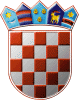 	REPUBLIKA HRVATSKA	ŽUPANIJSKO IZBORNO POVJERENSTVO	MEĐIMURSKE ŽUPANIJEKLASA: 012-02/24-01/12URBROJ: 2109-01-24-13ČAKOVEC, 25.04.2024.Na osnovi članka 32. i 33. Zakona o izboru članova u Europski parlament iz Republike Hrvatske ("Narodne novine", broj 92/10., 23/13. i 143/13.), Županijsko izborno povjerenstvo MEĐIMURSKE ŽUPANIJE, na sjednici održanoj 25.04.2024. godine, donijelo jeR J E Š E N J Eo određivanju biračkih mjestaNA PODRUČJU OPĆINE MALA SUBOTICANa području Općine MALA SUBOTICA određuju se biračka mjesta:                                                                                                    PREDSJEDNIK 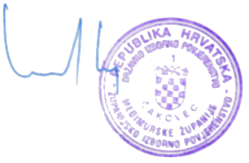                                                                                                  MILKO SAMBOLEK1. Biračko mjesto broj 1. MALA SUBOTICA, DOM KULTURE, GLAVNA ULICA 29na kojem će glasovati birači s prebivalištem u MALA SUBOTICA: BENKOVEC, CVJETNA ULICA, DRAVSKA ULICA, GLAVNA ULICA 1-47B (NEPARNI), GLAVNA ULICA 2-34 (PARNI), GOSPODARSKA, MARIJIN TRG, OBRTNIČKA, TRATE, ULICA ALOJZIJA STEPINCA, ULICA BRAĆE RADIĆA, ULICA BRUNE BUŠIĆA, ULICA IVANA GORANA KOVAČIĆA, ULICA IVANA VURUŠIĆA, ULICA MATIJE GUPCA, ULICA TOMAŠA GORIČANCA, ULICA ZORANA ŠEGOVIĆA2. Biračko mjesto broj 2. MALA SUBOTICA, OSNOVNA ŠKOLA TOMAŠA GORIČANCA, GLAVNA ULICA 55na kojem će glasovati birači s prebivalištem u MALA SUBOTICA: GLAVNA ULICA 36-156 (PARNI), GLAVNA ULICA 49-167 (NEPARNI), ULICA AUGUSTA ŠENOE, ULICA DR. LJUDEVITA GAJA, ULICA DR. VINKA ŽGANCA, ULICA MIROSLAVA KRLEŽE, ULICA NIKOLE TESLE3. Biračko mjesto broj 3. PALOVEC, DRUŠTVENI DOM, GLAVNA 35na kojem će glasovati birači s prebivalištem u PALOVEC: ČAKOVEČKA, GLAVNA, MALA, MAROF, MELINSKA, NOVA, ŠPORTSKA, TIHA4. Biračko mjesto broj 4. DRŽIMUREC, DOM KULTURE DRŽIMUREC-STRELEC, DRŽIMUREC 136na kojem će glasovati birači s prebivalištem u DRŽIMUREC: DRŽIMUREC, STRELEC: STRELEC5. Biračko mjesto broj 5. SVETI KRIŽ, DRUŠTVENI DOM, ULICA AUGUSTA ŠENOE 32na kojem će glasovati birači s prebivalištem u SVETI KRIŽ: ČAKOVEČKA ULICA, POLJSKA ULICA, SAJMIŠNA ULICA, ULICA 1. SVIBNJA, ULICA AUGUSTA ŠENOE, ULICA BRAĆE RADIĆA, ULICA JOSIPA SLAVENSKOG, ULICA NIKOLE TESLE6. Biračko mjesto broj 6. DRŽIMUREC, PODRUČNA ŠKOLA DRŽIMUREC-STRELEC, DRŽIMUREC 131na kojem će glasovati birači s prebivalištem u PIŠKOROVEC: PIŠKOROVEC